Essential diagrams: Some key points worth noting:Full employment equilibrium occurs at Y1 where the economy is operating in the short run at its long run capacity. This is optimal. However remember that Y1 includes natural unemployment ( seasonal, frictional and structural)Y3 is a situation whereby there is a inflationary gap. See Yellow/ dotted area. Here the economy is operating above long run capacity. This level of output is not possible in the long run.Y2 is a recessionary gap. See pink boxed area. Here the short run equilibrium  is clearly below what the country is capable of producing. (For a fuller explanation see Blink+Dorton)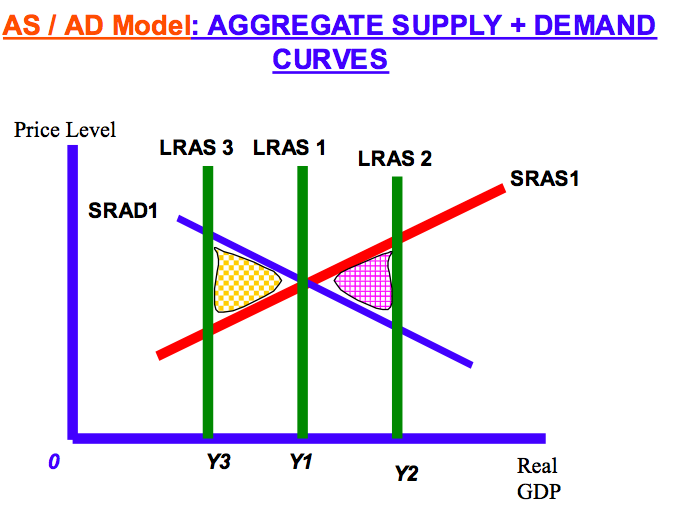 Please note that it is always better to label the X axis with “Real GDP”.